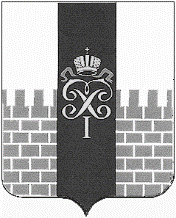 МУНИЦИПАЛЬНЫЙ СОВЕТМУНИЦИПАЛЬНОГО ОБРАЗОВАНИЯ ГОРОД ПЕТЕРГОФ__________________________________________________________Проект Р Е Ш Е Н И Е2023 года                                                                                                   №  О внесении изменений в решение МС  МО г. Петергоф от 22.11.2018 г. № 86 «Об утверждении Положения «Об оплате труда работников, замещающих должности, не являющиеся должностями муниципальной службы в органах местного самоуправления муниципального образования город Петергоф» с изменениями, внесёнными Решением МС МО г. Петергоф от 13.12.2018 г. № 99, от 28.02.2019 г. № 11, от 15.12.2022 г. № 55В соответствии с Законом Санкт-Петербурга от 26.10.2022 N 587-95"О внесении изменений в отдельные законы Санкт-Петербурга", Уставом внутригородского муниципального образования города федерального значения Санкт-Петербурга город Петергоф Муниципальный Совет муниципального образования город Петергоф Р Е Ш И Л:Внести в решение МС МО г. Петергоф от 22.11.2018 г. № 86 «Об утверждении Положения «Об оплате труда работников, замещающих должности, не являющиеся должностями муниципальной службы в органах местного самоуправления муниципального образования город Петергоф» с изменениями, внесёнными решением МС МО г. Петергоф  от 13.12.2018 г. № 99, от 28.02.2019 г. № 11, от 15.12.2022 г. № 55 следующие изменения:в наименовании Решения МС МО г. Петергоф от 22.11.2018 г. № 86 «Об утверждении Положения «Об оплате труда работников, замещающих должности, не являющиеся должностями муниципальной службы в органах местного самоуправления муниципального образования город Петергоф» слова «муниципального образования город Петергоф» заменить словами «внутригородского муниципального образования города федерального значения Санкт-Петербурга город Петергоф»;в преамбуле Решения МС МО г. Петергоф от 22.11.2018 г. № 86 «Об утверждении Положения «Об оплате труда работников, замещающих должности, не являющиеся должностями муниципальной службы в органах местного самоуправления муниципального образования город Петергоф» слова «Уставом муниципального образования город Петергоф» заменить словами «Уставом внутригородского муниципального образования города федерального значения Санкт-Петербурга город Петергоф»;в пункте 1 Решения МС МО г. Петергоф от 22.11.2018 г. № 86 «Об утверждении Положения «Об оплате труда работников, замещающих должности, не являющиеся должностями муниципальной службы в органах местного самоуправления муниципального образования город Петергоф» слова «муниципального образования город Петергоф» заменить словами «внутригородского муниципального образования города федерального значения Санкт-Петербурга город Петергоф».В Положении «Об оплате труда работников, замещающих должности, не являющиеся должностями муниципальной службы в органах местного самоуправления муниципального образования город Петергоф»:1.4.1.	в наименовании Положения слова «муниципального образования город Петергоф» заменить словами «внутригородского муниципального образования города федерального значения Санкт-Петербурга город Петергоф»;1.4.2.	в пункте 4 Положения слова «Законом Санкт-Петербурга от 23.06.2005 N 347-40 «О расчетной единице» заменить словами «законом Санкт-Петербурга».2.	Настоящее решение опубликовать. 3.	Настоящее решение вступает в силу со дня опубликования и распространяется на правоотношения, возникшие с 1 января 2023 года.4.	Контроль за исполнением настоящего решения возложить на председателя бюджетно-финансового постоянного комитета Муниципального Совета МО г. Петергоф Кузнецову М.А.Глава муниципального образования город Петергоф,исполняющий полномочияпредседателя Муниципального Совета                                                          А.В. Шифман 